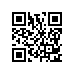 Об изменении темы выпускной квалификационной работы студента образовательной программы «Прикладная математика» МИЭМ НИУ ВШЭПРИКАЗЫВАЮ:1. Изменить тему выпускной квалификационной работы Коданевой Надежде Михайловне, студентке 4 курса образовательной программы бакалавриата «Прикладная математика», направления подготовки 01.03.04 «Прикладная математика» МИЭМ НИУ ВШЭ, очной формы обучения, утвержденную приказом от 11.12.2018 № 2.15-02/1112-02, на «Инварианты комбинаторных структур, связанных с топологией узлов и зацеплений» / «Invariants of Combinatorial Structures Related to Topology of Knots and Links» (руководитель – Ландо Сергей Константинович, Профессор, Факультет математики), язык выполнения выпускной квалификационной работы – английский.Основание: заявление Коданевой Н.М.И.о директора,научный руководительМИЭМ НИУ ВШЭ	    		                             				      Е.А.КрукРегистрационный номер: 2.15-02/0404-04Дата регистрации: 04.04.2019